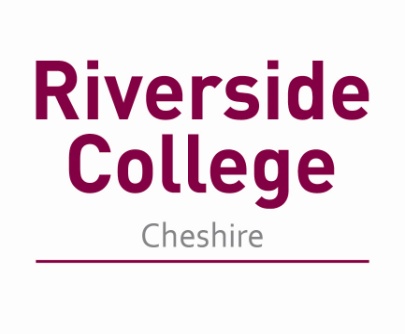 Engineering Technician Job DescriptionMain Purpose of JobTo support the delivery and assessment of practical engineering sessions ensuring all students are making excellent progress and achieving their full potential.Technician DutiesTo support lecturers and instructors in providing a relevant, dynamic curriculum to meet the individual needs of studentsTo maintain equipment within the area, ensuring maintenance and service records are kept up to date in line with requirementsTo assist with stock control and any loans of equipmentTo supervise and register students when requiredTo maintain records, including the storing and archiving of student workTo support the assessment process within the SchoolSchool of Engineering & ConstructionTo be involved with the promotion of the School of Engineering & Motor Vehicle activities across the College and at external eventsTo develop and maintain links with relevant industries and partner organisationTo contribute to enrichment and enhancement activities within the Engineering areaPastoralTo take an active role in the induction and support of students.To promote and safeguard the welfare of young people and vulnerable adults.To meet the individual needs of all students to ensure all have an equal chance of success.Personal DevelopmentTo undertake staff development and attend staff meetings as required and requested.To accept flexible redeployment and reallocation of duties commensurate with the level of the post.Engineering TechnicianPerson SpecificationQualificationsRelevant vocational qualificationEvidence of continuing professional developmentKnowledge/ExperienceSignificant and successful experience within in EngineeringExperience of maintaining and servicing equipmentExperience of effective team working and building effective relationshipsExperience of working with young people would be an advantageAbility to develop supportive working relationships with parents and other key stakeholdersSkills/AttributesAbility to manage and resolve a range of situations in the best interests of the studentsAbility to contribute to the whole College experienceEffective communicatorFlexible approachLogical approach to problem solvingCommitment to safeguarding all studentsCommitment to the promotion of equality and diversityAdditional RequirementsWillingness to work flexible hoursPost InformationReports to Head of School, Engineering & Motor VehicleSalary – £17,526 - £20,163 per annum The post holder will undertake all duties and responsibilities in compliance with regulatory, legislative and college procedural requirements.